ОТЧЕТ о выполнении государственного заданияна 2016 год и на плановый период 2017 и 2018 годов от «31» декабря 2016 г.смоленское областное государственное бюджетное учреждение «Духовщинский социально-реабилитационный центр для несовершеннолетних «Ласточка»(наименование областного государственного учреждения)22.030.0 (код государственной услуги (услуг)1Периодичность за  2016г._________________________________________________  (указывается в соответствии с  периодичностью представления отчета о выполнении государственного задания, установленной в государственном задании)ЧАСТЬ 1. Сведения об оказываемых государственных услугах2РАЗДЕЛ 1 (нумерация вводится при наличии 2 и более разделов)1. Уникальный номер государственной услуги по базовому (отраслевому) перечню: 22030000000000001007100.2. Наименование государственной услуги: предоставление социального обслуживания в стационарной форме, включая оказание социально-бытовых услуг, социально-медицинских услуг, социально-психологических услуг, социально-педагогических услуг, социально-трудовых услуг, социально-правовых услуг, услуг в целях повышения коммуникативного потенциала получателей социальных услуг, имеющих ограничения жизнедеятельности, в том числе детей-инвалидов_____________________________________________________________3. Категории потребителей государственной услуги:- гражданин при наличии иных обстоятельств, которые ухудшают или способны ухудшить условия его жизнедеятельности;_____________________________________________________- гражданин при отсутствии работы и средств к существованию;_________________________- гражданин при отсутствии определенного места жительства, в том числе, в том числе лица, не достигшего возраста двадцати трех лет и завершившего пребывание в организации для детей- сирот и детей, оставшихся без попечения родителей;______________________________- гражданин при наличии внутрисемейного конфликта, в том числе с лицами с наркотической или алкогольной зависимостью, лицами, имеющими пристрастие к азартным играм, лицами, страдающими психическими расстройствами, наличие насилия в семье;___________________- гражданин при отсутствии возможности обеспечения ухода (в том числе временного) за инвалидом, ребенком, детьми, а также отсутствие попечения над ними;____________________- гражданин при наличии ребенка или детей (в том числе находящихся под опекой, попечительством), испытывающих трудности в социальной адаптации;____________________- гражданин при наличии в семье инвалида или инвалидов, в том числе ребенка-инвалида или детей инвалидов, нуждающихся в постоянном постороннем уходе;________________________- гражданин полностью или частично утративший способность либо возможности осуществлять самообслуживание, самостоятельно передвигаться, обеспечивать основные жизненные потребности в силу заболевания, травмы, возраста или наличия инвалидности.___    4. Показатели, характеризующие содержание, условия (формы) оказания государственной услуги:5. Сведения о фактическом достижении показателей, характеризующих объем и (или) качество государственной услуги:5.1. Показатели, характеризующие объем государственной услуги:5.2. Показатели, характеризующие качество государственной услуги: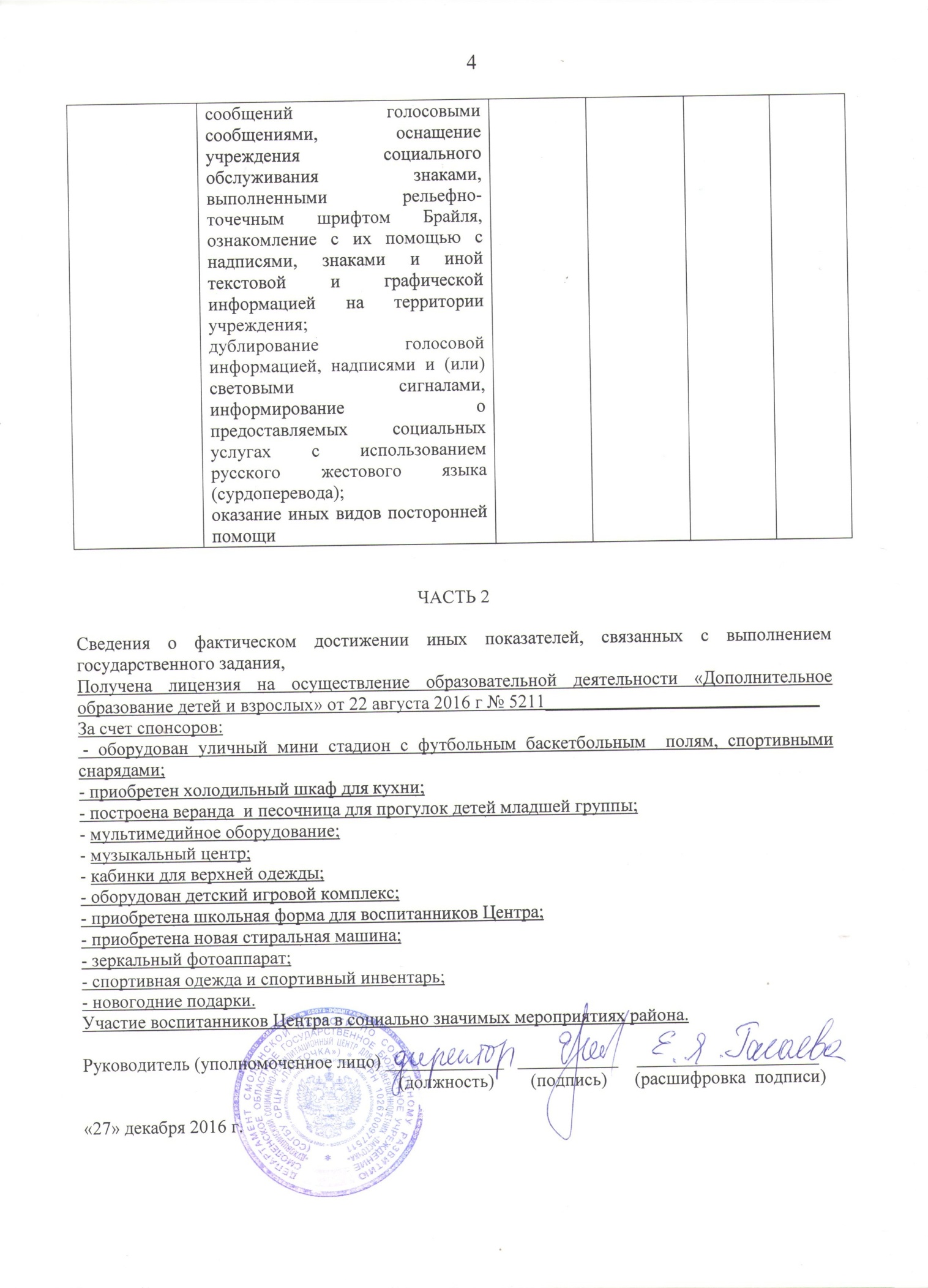 Уникальный номер реестровой записиПоказатель, характеризующий содержание государственной услугиПоказатель, характеризующий содержание государственной услугиПоказатель, характеризующий содержание государственной услугиПоказатель, характеризующий условия (формы) оказания государственной услугиПоказатель, характеризующий условия (формы) оказания государственной услугиУникальный номер реестровой записи________________________________________Уникальный номер реестровой записи(наименование показателя)(наименование показателя)(наименование показателя)(наименование показателя)(наименование показателя)123456 000000000006620000522030000000000001007100105 очноУникаль-ный номер реестро-вой записиПоказатель объема государственной услугиПоказатель объема государственной услугиПоказатель объема государственной услугиПоказатель объема государственной услугиПоказатель объема государственной услугиПоказатель объема государственной услугиПоказатель объема государственной услугиУникаль-ный номер реестро-вой записинаименование показателяединица измеренияутверждено в государственном задании на годисполнено на отчетную датудопустимое (возможное) отклонение, установленное в государственном задании, %отклонение, превышающее допустимое (возможное)значение3:гр.5/гр.4* *100  причины отклонения12345678000000000006620000522030000000000001007100105Численность граждан, получивших социальные услуги (стационарная форма) человек161510 %Уникальный номер реестровой записиПоказатель качества государственной услугиПоказатель качества государственной услугиПоказатель качества государственной услугиПоказатель качества государственной услугиПоказатель качества государственной услугиУникальный номер реестровой записинаименование показателяединица измеренияутверждено в государственном задании на годисполнено на отчетную датупричины отклонения123456 000000000006620000522030000000000001007100105 Доля получателей социальных услуг, получающих социальные услуги от общего числа получателей социальных услуг, находящихся на социальном обслуживании в организации%100100 Количество нарушений санитарного законодательства в отчетном году, выявленных при проведении проверок%00Удовлетворенность получателей социальных услуг в оказании социальных услуг%9797Укомплектование организации специалистами, оказывающими социальные услуги%9797Повышение качества социальных услуг и эффективности их оказания%100100Доступность получения социальных услуг в организации (возможность сопровождения получателей социальных услуг при передвижении по территории учреждения социального обслуживания, а также при пользовании услугами;Возможность для самостоятельного передвижения по территории учреждения социального обслуживания, входа, выхода и перемещения внутри такой организации (в том числе для передвижения в креслах-колясках), для отдыха в сидячем положении, а также доступное размещение оборудования и носителей информации;дублирование текстовых %9898